THE CAMP AT FINDLEY  
STAFF APPLICATION
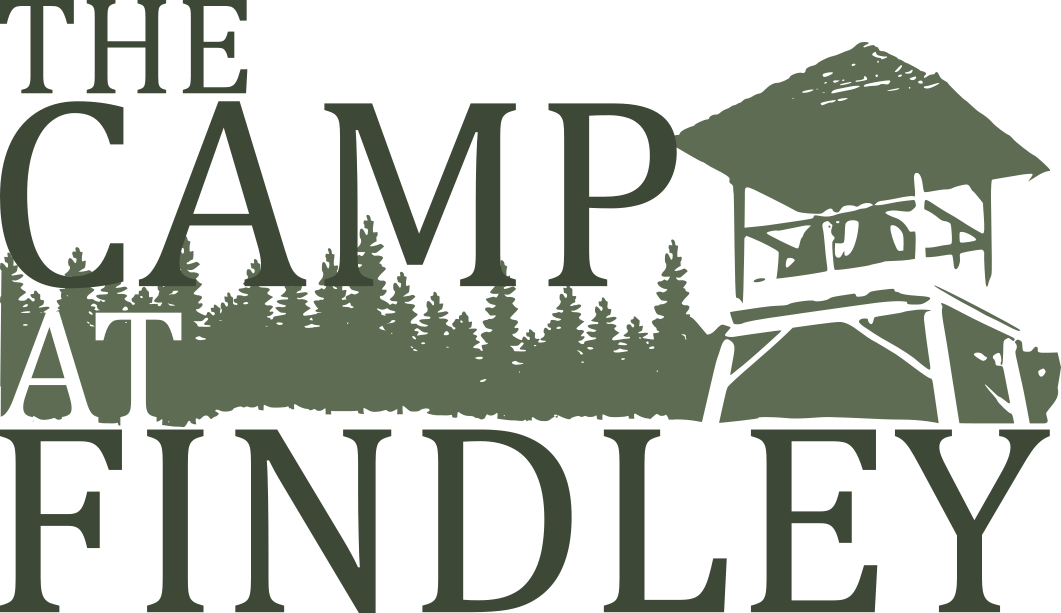 PERSONAL INFORMATION Full Name:___________________________________________________________________Additional/Alias names (maiden):__________________________________________________Camp Position Applying For:____________________________________________Date of birth:___/___/___Physical Address:___________________________________________                            ____________________________________________                            ____________________________________________Mailing Address (if different than above):  ____________________________________________                            ____________________________________________                            ____________________________________________Phone Number:_______________________Email Address:_____________________________________________Have you ever served at TCAF before?  Yes____  No _____Present Occupation:____________________________________________________________If you are a student, where do you attend school:_____________________________________What year in school are you:_________________  Major:______________________________T-shirt size for Staff shirt (Adult Men’s Sizes): S / M / L / XL / 2X / 3X / 4XHow would you describe your personality and character to someone who has never met you before?__________________________________________________________________________________________________________________________________________________________________________________________________________________________________________________________________________________________________________________What characteristics and experiences do you think you have that would add to and benefit the summer camp team?_____________________________________________________________
______________________________________________________________________________REFERENCESList 2 character references, preferably one from a pastor or mentor and a past employerReference 1Full Name:___________________________________________________Email:_________________________________________   Phone:_________________________Relationship to this reference:_____________________________________________________How long have you known this person?_________________
Reference 2Full Name:___________________________________________________Email:_________________________________________   Phone:_________________________Relationship to this reference:_____________________________________________________How long have you known this person?_________________HEALTH & MEDICAL INFORMATIONEmergency Contact:____________________________ Relation to you:____________________
Home Phone:___________________ Cell: __________________  Work: ___________________
Allergies:______________________________________________________________________Dietary Restrictions/Intolerances:___________________________________________________
Medications:_________________________________________________________________________________________________________________________________________________Are there any medical, physical, emotional, or intellectual conditions that you would like to communicate to the Director to help support you?_____________________________________
____________________________________________________________________________________________________________________________________________________________Last year for tetanus shot:______________                Do you carry an EPI Pen?   Yes  □   No □ SPIRITUAL FORMATIONChurch Affiliation (if applicable)?__________________________________________________Have you accepted Jesus as your Savior?   Yes  □   No □   Have you been water baptized?   Yes  □   No □  What things do you do to grow your relationship with Jesus?_____________________________
__________________________________________________________________________________________________________________________________________________________________________________________________________________________________________Do you have a mentor or small group that helps you grow spiritually? If so, explain what that relationship looks like:____________________________________________________________
____________________________________________________________________________________________________________________________________________________________What is one area of your spiritual life that you would like to grow in?______________________
____________________________________________________________________________________________________________________________________________________________SKILLS, GIFTS, & INTERESTS (check all that apply)Sing  □         Instrument(s) I can play in a band:_________________________________________Crafts  □    Sports that I can lead:___________________________________________________Field games  □     Canoeing/Kayaking  □     Disc Golf   □     Hiking   □     Gaga Ball   □       Boating   □Planning games   □	Writing devotions/Bible studies   □	  Basketball   □	      Spike Ball   □Challenge Course   □	   Soccer   □      Painting   □    Building projects (can use basic hand tools)  □4-Square   □        Swimming   □      Planning scavenger hunts   □      Drawing   □      Archery   □   Volleyball    □	    Photography    □       Videography   □       Creating social media content   □Running a sound system   □     AV experience (PowerPoint, Media Shout, etc.)   □  Are there any other areas that you would like to see yourself involved in at camp? ___________
______________________________________________________________________________CERTIFICATIONSFirst Aid   □	   CPR   □          Lifeguarding   □        Other:_________________________________BACKGROUND INFORMATIONHave you ever worked with children and youth? If so, please describe your experience:_______
____________________________________________________________________________________________________________________________________________________________Have you ever been convicted of a crime?   Yes____    No____   If yes, please explain:_______________________________________________________________________________________________________________________________________________________________Drivers License #:_________________________	State:___________Other states that you have lived in:________________________________________________Social Security #:_____________________________AGREEMENTChristian virtues that are expected to be followed include humility, honesty, a forgiving spirit, faith, hope and love.  The Bible condemns such practices as greed, jealousy, pride, lust, bitterness, uncontrolled anger, prejudice, drunkenness, stealing, profanity, dishonesty, occult practices, illegal activities, and sexual sins. I will uphold these principles to the best of my ability. I will uphold The Camp At Findley’s statement of faith and adhere to the guidelines in the TCAF Staff Manual. I have completed this application honestly and to the best of my ability, and I authorize The Camp At Findley and its agents to verify any information I have included and to complete a criminal background check. Additionally, New York State law states that The Camp at Findley shall ascertain whether any employee or volunteer is listed on the New York State Division of Criminal Justice Services (DCJS) Sex Offender Registry prior to the day such employee or volunteer commences work at camp and annually thereafter prior to their arrival at camp. To that end, The Camp at Findley will submit a search request for all employees and volunteers to the DCJS based on the information provided in this application and keep a record of the search request and results on file.□ Check this box to indicate consent to perform a search
Signature:______________________________________________ Date:___________________